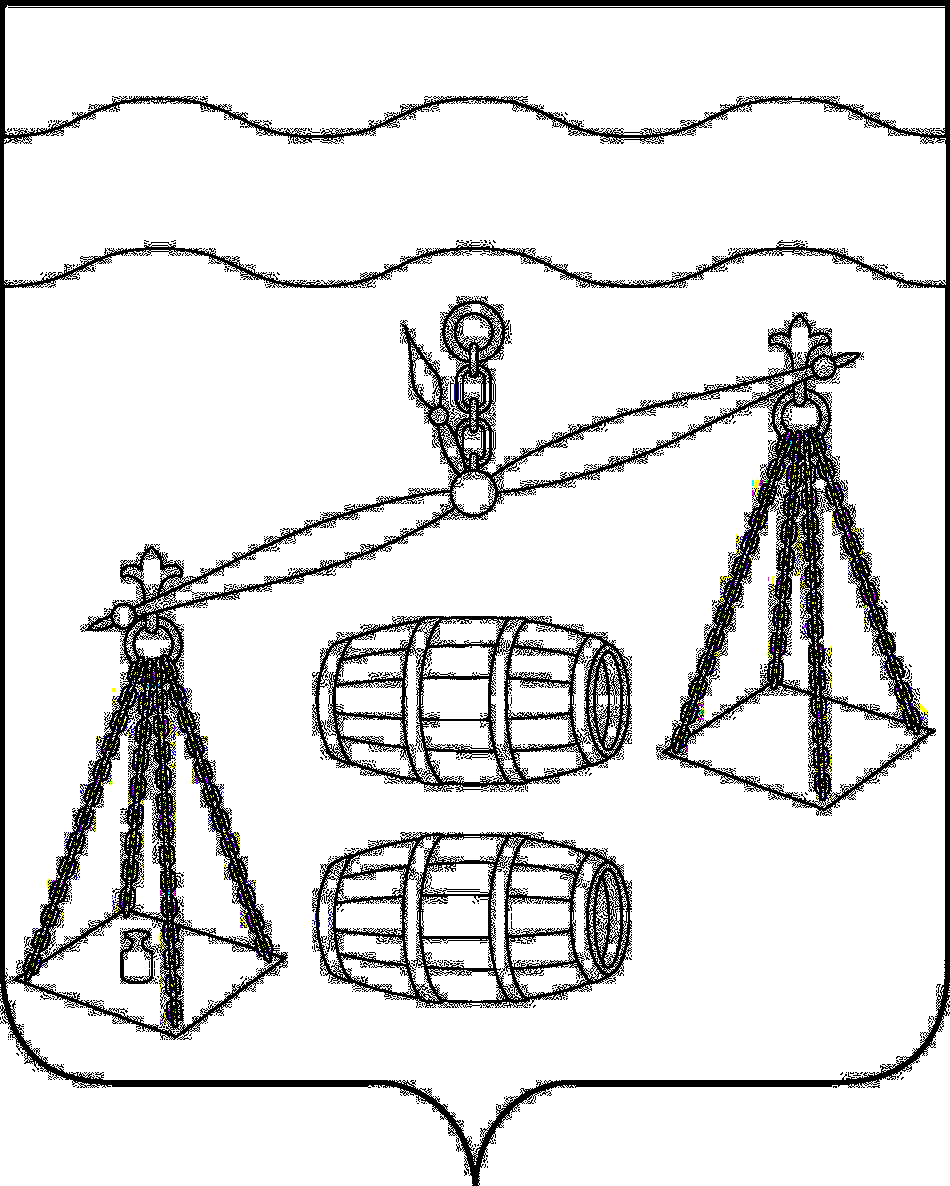 Администрация сельского поселения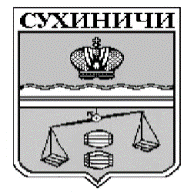 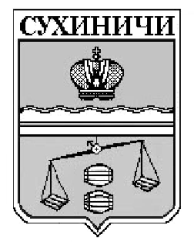 «Деревня Субботники»Калужская областьПОСТАНОВЛЕНИЕО внесении  изменения  в  постановление  администрации     сельского  поселения «Деревня Субботники» от 04.10.2019  №   25    «Об   утверждении   муниципальной   программы сельского  поселения   «Деревня  Субботники»  «Развитие     молодежной    политики   и   спорта   на   территории   СП «Деревня Субботники» на 2020-2025 годы»В соответствии со ст.179 Бюджетного кодекса Российской Федерации, администрация СП «Деревня Субботники» ПОСТАНОВЛЯЕТ:Внести изменение в постановление администрации СП «Деревня Субботники» от 04.10.2019 № 25 «Об утверждении муниципальной программы сельского поселения «Деревня Суботники» «Развитие молодежной политики и спорта на территории СП «Деревня Субботники» на 2020-2025 годы», изложив пункт 2 в новой редакции:«При формировании проекта бюджета на очередной финансовый год предусмотреть финансовые средства на реализацию муниципальной программы сельского поселения «Деревня Субботники» «Развитие молодежной политики и спорта на территории СП «Деревня Субботники» на 2020-2025 годы».» Настоящее Постановление вступает в силу после его официального обнародования. Контроль за исполнением данного Постановления оставляю за собой.Глава администрации  СП «Деревня Субботники»                                                                      А.В.Карханинаот 26.05.2020г                                        № 11